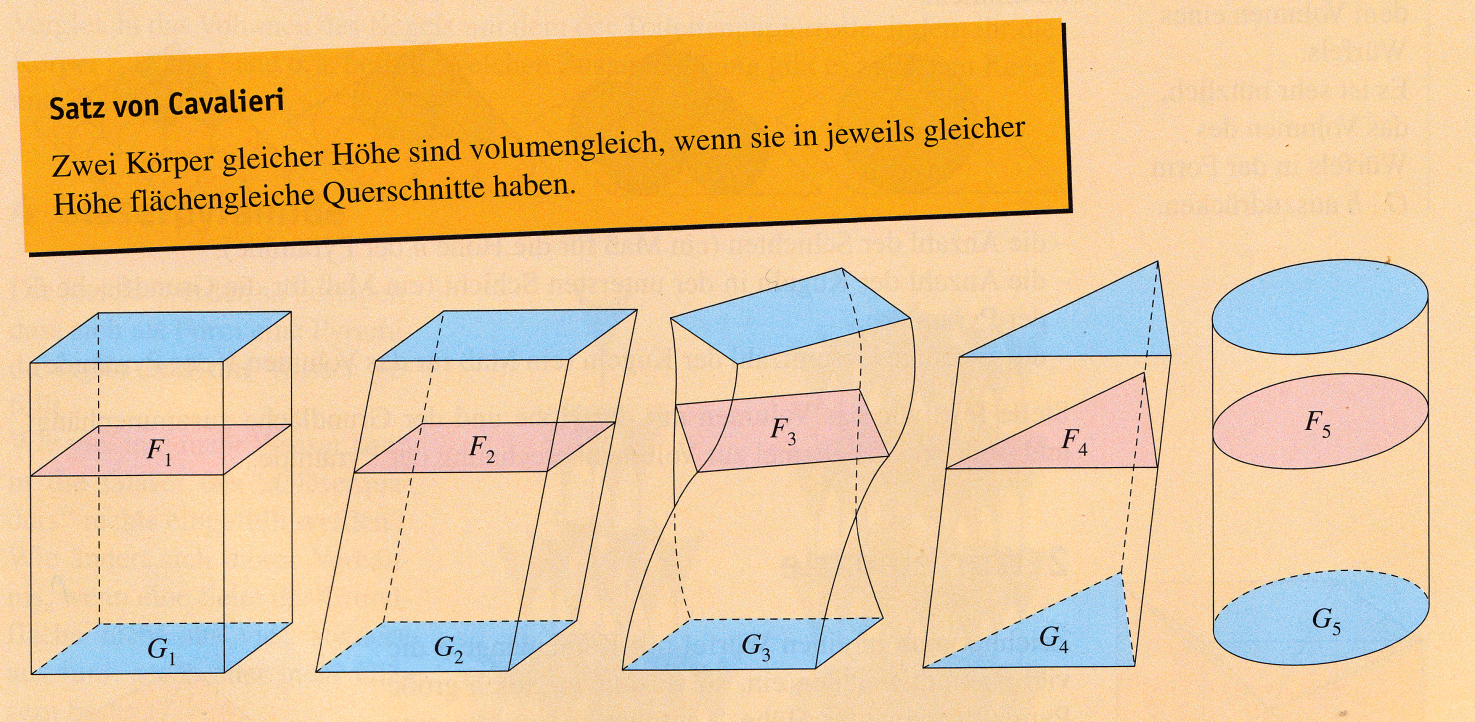 Begründe mithilfe des Satzes von Cavalieri, dass eine Halbkugel dasselbe Volumen hat wie ein gleichhoher Zylinder vom selben Durchmesser, aus dem, wie in der folgenden Skizze dargestellt, ein Kegel „ausgehöhlt“ wurde.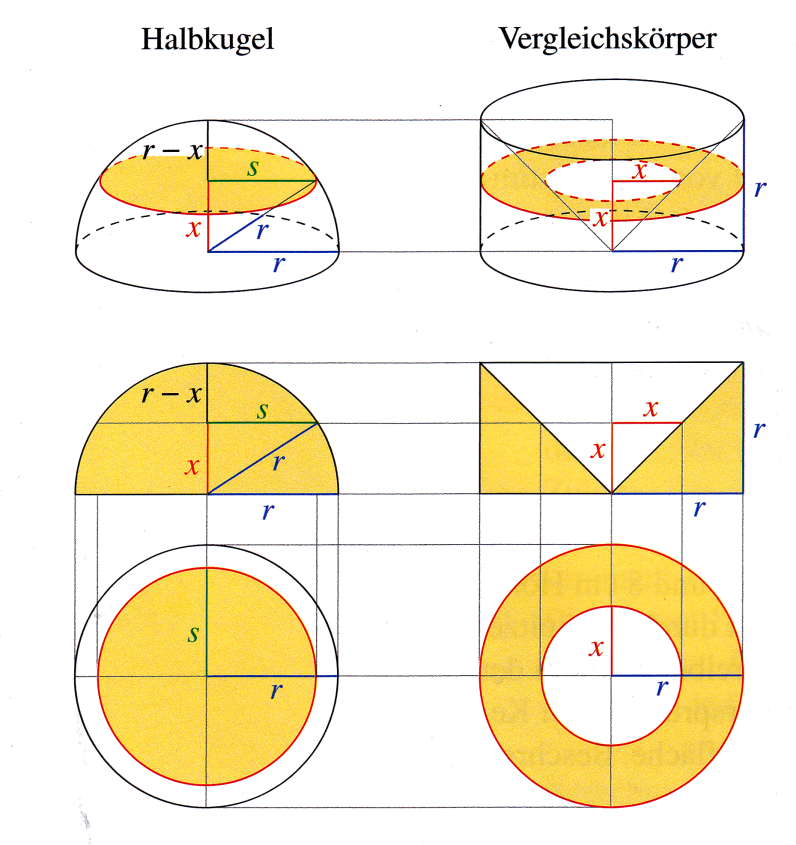 Aus dem Kugelvolumen lässt sich der Oberflächeninhalt der Kugel ableiten. Die Oberfläche wird (näherungsweise) wird in möglichst viele kleine Vielecke (in der Abbildung sind dies alle gleichseitige Dreiecke) aufgeteilt, und alle Eckpunkte werden mit dem Mittelpunkt verbunden. Der Inhalt der Kugeloberfläche ergibt sich ungefähr aus der Summe der Flächeninhalte G1, G2, G3, G4, … der Vielecke. Also: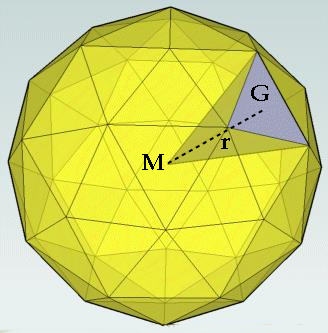 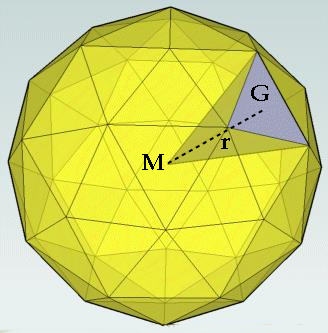 Das Volumen der Kugel ergibt sich Näherungsweise aus der Summe der Pyramiden, die G1, G2, G3, G4, … als Grundflächen und M als Spitze haben. Die Höhe all dieser Pyramiden ist näherungsweise der Kugelradius r. Daraus folgt:Denkst du dir die Vielecke beliebig klein werdend, dann müsste sich letztlich die folgende Gleichung ergeben:Also gilt mit der Volumenformel für die Kugel:Begründe mithilfe des Satzes von Cavalieri, dass eine Halbkugel dasselbe Volumen hat wie ein gleichhoher Zylinder vom selben Durchmesser, aus dem, wie in der folgenden Skizze dargestellt, ein Kegel „ausgehöhlt“ wurde.Aus dem Kugelvolumen lässt sich der Oberflächeninhalt der Kugel ableiten. Die Oberfläche wird (näherungsweise) wird in möglichst viele kleine Vielecke (in der Abbildung sind dies alle gleichseitige Dreiecke) aufgeteilt, und alle Eckpunkte werden mit dem Mittelpunkt verbunden. Der Inhalt der Kugeloberfläche ergibt sich ungefähr aus der Summe der Flächeninhalte G1, G2, G3, G4, … der Vielecke. Also:Das Volumen der Kugel ergibt sich Näherungsweise aus der Summe der Pyramiden, die G1, G2, G3, G4, … als Grundflächen und M als Spitze haben. Die Höhe all dieser Pyramiden ist näherungsweise der Kugelradius r. Daraus folgt:Denkst du dir die Vielecke beliebig klein werdend, dann müsste sich letztlich die folgende Gleichung ergeben:Also gilt mit der Volumenformel für die Kugel:AB9 – Volumen und Oberflächeninhalt einer Kugel1) Volumen einer Kugel – Prinzip von Cavalieri2) Oberflächeninhalt einer Kugel – Näherung durch PyramidenAB9 – Volumen und Oberflächeninhalt einer Kugel1) Volumen einer Kugel – Prinzip von Cavalieri2) Oberflächeninhalt einer Kugel – Näherung durch Pyramiden